ROMÂNIA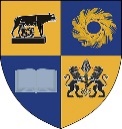 JUDEȚUL CLUJ                                                                             CONSILIUL JUDEȚEAN Nr. 29135/18.07.2022REFERAT DE APROBAREla Proiectul de hotărâre privind declararea de interes public județean și înscrierea în Inventarul bunurilor din domeniul public al Județului Cluj a imobilelor înscrise în CF 252446-C1-U18 Cluj-Napoca și CF 250375-C1-U18 Cluj-NapocaINIȚIATOR,PREȘEDINTE Alin TișeROMÂNIA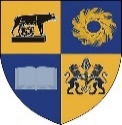 JUDEȚUL CLUJ                                                                             CONSILIUL JUDEȚEAN P R O I E C T  DE  H O T Ă R Â R E   privind declararea de interes public județean și înscrierea în Inventarul bunurilor din domeniul public al Județului Cluj a imobilelor înscrise în CF 252446-C1-U18 Cluj-Napoca și CF 250375-C1-U18 Cluj-NapocaConsiliul Judeţean Cluj întrunit în şedinţă ordinară;Având în vedere Proiectul de hotărâre înregistrat cu nr. ... din ......  privind declararea de interes public județean și înscrierea în Inventarul bunurilor din domeniul public al Județului Cluj a imobilelor înscrise în CF 252446-C1-U18 Cluj-Napoca și CF 250375-C1-U18 Cluj-Napoca, propus de Președintele Consiliului Județean Cluj, domnul Alin Tișe, care este însoţit de Referatul de aprobare cu nr. 29135 din 18.07.2022; Raportul de specialitate întocmit de compartimentului de resort din cadrul aparatului de specialitate al Consiliului Judeţean Cluj cu nr. 29138 din 18.07.2022 şi Avizul cu nr...... din ..... adoptat de Comisia de specialitate nr. 4, în conformitate cu art. 182 alin. (4) coroborat cu art. 136 din Ordonanța de urgență a Guvernului nr. 57/2019 privind Codul administrativ, cu  modificările și completările ulterioare; Ţinând cont de: -Hotărârea Consiliul Local al Municipiului Cluj-Napoca nr. 421 din 7 iunie 2022 -Protocolul privind transmiterea unor imobile din domeniul public al Municipiului Cluj-Napoca în domeniul public al Județului Cluj, înregistrat la Consiliul Județean Cluj cu nr. 27368/05.07.2022;Luând în considerare prevederile art. 123 – 140, ale art. 142 -156 din Regulamentul de organizare şi funcţionare a Consiliului Judeţean Cluj, aprobat prin Hotărârea Consiliului Judeţean Cluj nr. 170/2020, cu modificările și completările ulterioare;În conformitate cu prevederile:art. 173 alin. (1) lit. c), ale alin. (4) lit. a) și ale alin. (5) lit. d), ale art. 286, ale art. 290, ale art. 294 alin. (7), ale art. 298-300 din Ordonanța de urgență a Guvernului nr. 57/2019 privind Codul administrativ, cu modificările și completările ulterioare; art. 858-863, ale art. 866, ale art. 867-870 din Legea nr. 287/2009 privind Codul civil, republicată, cu modificările și cpompletările ulterioare;art. 156 alin. (4) din Regulamentul de avizare, recepţie şi înscriere în evidenţele de cadastru şi carte funciară aprobat prin Ordinul Directorului A.N.C.P.I. nr. 700/2014, cu modificările și completările ulterioare;În temeiul competențelor stabilite prin art. 182 alin. (1) și art. 196 alin. (1) lit. a) din Ordonanța de urgență a Guvernului nr. 57/2019 privind Codul administrativ, cu modificările și completările ulterioare;hotărăşte: Art. 1. (1)Se declară bunul imobil situat în Municipiul Cluj-Napoca,  str. I.C.Brătianu, nr. 21-23, ap. 1, înscris în Cartea funciară nr. 252446-C1-U18 Cluj-Napoca, identificat cu număr top. 514/2/1/I și părțile indivize comune de 28,31/100, aferente apartamentului 1, înscrise în cartea funciară colectivă 119234 Cluj-Napoca, ca fiind de uz și de interes public județean.(2) Se declară bunul imobil situat în Municipiul Cluj-Napoca,  str. Eroilor, nr. 6-8, ap. 18, înscris în Cartea funciară nr. 250375-C1-U18 Cluj-Napoca, identificat cu număr top. 514/1/1/XVIII și părțile indivize comune de 5,40/100 aferente apartamentului 18, înscrise în cartea funciară colectivă 120843 Cluj-Napoca, ca fiind de uz și de interes public județean. Art. 2. (1)Se aprobă înscrierea în inventarul bunurilor care aparțin domeniului public al Județului Cluj a imobilului menționat la art. 1 (1), înscris în Cartea funciară nr. 252446-C1-U18 Cluj-Napoca, având o valoare de inventar de 2.672.952,24 lei. (2)Se aprobă înscrierea în inventarul bunurilor care aparțin domeniului public al Județului Cluj a imobilului menționat la art. 1 (2), înscris în Cartea funciară nr. 250375-C1-U18 Cluj-Napoca, având o valoare de inventar de 289.205,80 lei.Art. 3. Se aprobă darea în administrarea Teatrului de Păpuși “Puck” a imobilelor menționate la art. 1.  Art. 4. Comisia specială de inventariere a domeniului public şi privat a Județului Cluj va asigura actualizarea Inventarului bunurilor care aparţin domeniului public al Judeţului Cluj aprobat prin Hotărârea Consiliului Judeţean Cluj nr. 143/2008 privind însuşirea Inventarului bunurilor care alcătuiesc domeniului public al Judeţului Cluj, cu modificările şi completările ulterioare, în sensul completării acestuia cu bunurile imobile incluse în domeniul public al Judeţului Cluj, menționate la art. 1 din prezenta hotărâre.   Art. 4. Se mandatează Președintele Consiliului Județean Cluj pentru semnarea  documentelor necesare depunerii la Oficiul de Cadastru și Publicitate Imobiliară Cluj pentru înscrierea aparteneței imobilelor menționate la art. 1 în domeniul public al Județului Cluj. Art. 5. Cu punerea în aplicare a prevederilor prezentei hotărâri se încredinţează Preşedintele Consiliului Judeţean Cluj, prin Direcția de Administrare a Domeniului Public și Privat al Județului Cluj, Teatrului de Păpuși “Puck” și Comisia menționată la art. 3.             Art. 6. Prezenta hotărâre se comunică Direcției de Administrare a Domeniului Public și Privat al Județului Cluj, Teatrului de Păpuși “Puck”, precum şi Prefectului Judeţului Cluj, şi se aduce la cunoştinţa publică prin afişare la sediul Consiliului Judeţean Cluj şi pe pagina de internet “www.cjcluj.ro”. 				                                                       Contrasemnează:                  PREŞEDINTE,				SECRETAR GENERAL AL JUDEŢULUI,                      Alin Tișe                                                                        Simona GaciNr. …. din …………...Prezenta hotărâre a fost adoptată cu ... voturi “pentru” … voturi “împotrivă”, …. ”abţineri” şi …. membri ai Consiliului județean nu au votat, fiind astfel respectate prevederile legale privind majoritatea de voturi necesară.  INIȚIATOR,PREȘEDINTE Alin Tișe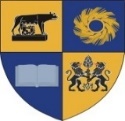 ROMÂNIA                                                                     JUDEŢUL CLUJ                                                        CONSILIUL JUDEȚEAN      Nr. 29138/18.07.2022RAPORT DE SPECIALITATE Secțiunea 1 - Motivul adoptării actului administrativ: Descrierea situației actuale:Cerinţe care reclamă necesitatea actului administrativ:Prin Hotărârea Consiliului Județean Cluj nr. 51/2022 a fost aprobată solicitarea de trecere din domeniul public al Municipiului Cluj-Napoca în domeniul public al Județului Cluj a imobilelor înscrise în CF 252446-C1-U18 Cluj-Napoca și CF 250375-C1-U18 Cluj-Napoca, imobile în care își desfășoară activitatea Teatrul de Păpuși “Puck”. Prin Hotărârea Consiliul Local al Municipiului Cluj-Napoca nr. 421/2022, a fost aprobată trecerea acestor imobile din domeniul public al Municipiului Cluj-Napoca în domeniul public al Județului Cluj.Conform prevederilor art. 286 alin. (3) și anexei 3 din Ordonanța de Urgență a Guvernului nr. 57/2019 privind Codul administrativ, cu modificările și completările ulterioare, clădirile în care îşi desfăşoară activitatea instituţiile publice de interes judeţean fac parte din domeniul public al județului.Cerinţe care reclamă oportunitatea actului administrativ:În vederea punerii în aplicarea a Hotărârii Consiliului Județean Cluj nr. 51/2022 și a Hotărârii Consiliul Local al Municipiului Cluj-Napoca nr. 421/2022, imobilele  înscrise în CF 252446-C1-U18 Cluj-Napoca și CF 250375-C1-U18 Cluj-Napoca au fost preluate conform Protocolului privind transmiterea unor imobile din domeniul public al Municipiului Cluj-Napoca în domeniul public al Județului Cluj, înregistrat la Consiliul Județean Cluj cu nr. 27368/05.07.2022.Drept urmare, se impune includerea acestor imobile în domeniul public al Județului Cluj, declararea imobilelor ca fiind de interes public județean, stabilirea dreptului de administrare asupra acestora în favoarea Teatrului de Păpuși “Puck”  și îndeplinirea formalităților pentru înscrierea în regim de carte funciară a dreptului de proprietate publică a Județului Cluj.Schimbari preconizate: Inventarul domeniului public al Judeţului Cluj este stabilit prin Hotărârea Consiliului Județean Cluj nr. 143/2008 privind însuşirea Inventarului bunurilor care alcătuiesc domeniul public al Judeţului Cluj, cu modificările și completările ulterioare. Urmare adoptării acestei hotărâri, inventarul se va actualiza în mod corespunzător, în sensul completării acestuia cu cele două imobile, potrivit actului administrativ.Potrivit art. 287 din Ordonanța de urgență a Guvernului nr. 57/2019 privind Codul administrativ, cu modificările şi completările ulterioare, pentru bunurile aparţinând domeniului public al unităţii administrativ-teritoriale, entităţile care exercită dreptul de proprietate publică sunt autorităţile deliberative ale administraţiei publice locale, în speţă Consiliul Județean Cluj iar potrivit art. 299 din același act normativ, titularul dreptului de administrare, pentru bunurile din domeniul publc al Județului Cluj, se stabilește prin hotărâre a Consiliului Județean Cluj.Secțiunea a 2-a - Impactul socio-economic: Nu este cazulSecțiunea a 3-a - Impactul financiar asupra bugetului judeţului pe termen scurt(an curent)/lung: Lucrările de reabilitare și modernizare/întreținere necesare se vor realiza din bugetul Teatrului de Păpuși “Puck”Secțiunea a  4-a - Activități de informare publică și consultare privind elaborarea și implementarea actului administrativ: Nu este cazulSecțiunea a 5-a - Efectele actului administrativ asupra actelor administrative în vigoare și măsuri de implementare: actul administrativ produce efecte asupra Hotărârii Consiliului Județean Cluj nr. 143/2008 privind însuşirea Inventarului bunurilor care alcătuiesc domeniul public al Judeţului Cluj, cu modificările şi completările ulterioare, în sensul completării acesteia;se va depune la OCPI Cluj documentația necesară în vederea înscrierii apartenenței imobilelor la domeniul public al Județului Cluj;Teatrul de Păpuși “Puck” va înscrie hotărârea privind imobilele asupra cărora deține dreptul de administrare, în evidențele financiar – contabile.Secțiunea a 6-a - Anexe la referatul de aprobare:-Hotărârea Consiliul Local al Municipiului Cluj-Napoca nr. 421 din 7 iunie 2022 -Protocolul privind transmiterea unor imobile din domeniul public al Municipiului Cluj-Napoca în domeniul public al Județului Cluj, înregistrat la Consiliul Județean Cluj cu nr. 27368/05.07.2022;-cărțile funciare nr. 252446-C1-U18 Cluj-Napoca,  și 250375-C1-U18 Cluj-NapocaTitlul proiectului de hotărâreprivind declararea de interes public județean și înscrierea în Inventarul bunurilor din domeniul public al Județului Cluj a imobilelor înscrise în CF 252446-C1-U18 Cluj-Napoca și CF 250375-C1-U18 Cluj-NapocaCompartiment de resort:Direcţia de Administrare a Domeniului Public și PrivatSecțiunea 1 - Documentare și analiză: Secțiunea 1 - Documentare și analiză: Prin Hotărârea Consiliului Județean Cluj nr. 51/2022 a fost aprobată solicitarea de trecere din domeniul public al Municipiului Cluj-Napoca în domeniul public al Județului Cluj a imobilelor înscrise în CF 252446-C1-U18 Cluj-Napoca și CF 250375-C1-U18 Cluj-Napoca, imobile în care își desfășoară activitatea Teatrul de Păpuși “Puck”. Prin Hotărârea Consiliul Local al Municipiului Cluj-Napoca nr. 421/2022, a fost aprobată trecerea acestor imobile din domeniul public al Municipiului Cluj-Napoca în domeniul public al Județului Cluj.În vederea punerii în aplicarea a Hotărârii Consiliului Județean Cluj nr. 51/2022 și a Hotărârii Consiliul Local al Municipiului Cluj-Napoca nr. 421/2022, imobilele  înscrise în CF 252446-C1-U18 Cluj-Napoca și CF 250375-C1-U18 Cluj-Napoca au fost preluate conform Protocolului privind transmiterea unor imobile din domeniul public al Municipiului Cluj-Napoca în domeniul public al Județului Cluj, înregistrat la Consiliul Județean Cluj cu nr. 27368/05.07.2022.Prin Hotărârea Consiliului Județean Cluj nr. 51/2022 a fost aprobată solicitarea de trecere din domeniul public al Municipiului Cluj-Napoca în domeniul public al Județului Cluj a imobilelor înscrise în CF 252446-C1-U18 Cluj-Napoca și CF 250375-C1-U18 Cluj-Napoca, imobile în care își desfășoară activitatea Teatrul de Păpuși “Puck”. Prin Hotărârea Consiliul Local al Municipiului Cluj-Napoca nr. 421/2022, a fost aprobată trecerea acestor imobile din domeniul public al Municipiului Cluj-Napoca în domeniul public al Județului Cluj.În vederea punerii în aplicarea a Hotărârii Consiliului Județean Cluj nr. 51/2022 și a Hotărârii Consiliul Local al Municipiului Cluj-Napoca nr. 421/2022, imobilele  înscrise în CF 252446-C1-U18 Cluj-Napoca și CF 250375-C1-U18 Cluj-Napoca au fost preluate conform Protocolului privind transmiterea unor imobile din domeniul public al Municipiului Cluj-Napoca în domeniul public al Județului Cluj, înregistrat la Consiliul Județean Cluj cu nr. 27368/05.07.2022.Secțiunea a 2-a - Fundamentare tehnică, respectiv cerințele de natură tehnică, economică, juridică, posibilități de realizare în condiții de utilitate, legalitate, regularitate, eficiență, eficacitate și economicitate: Secțiunea a 2-a - Fundamentare tehnică, respectiv cerințele de natură tehnică, economică, juridică, posibilități de realizare în condiții de utilitate, legalitate, regularitate, eficiență, eficacitate și economicitate: Conform prevederilor art. 286 alin. (3) și anexei 3 din Ordonanța de Urgență a Guvernului nr. 57/2019 privind Codul administrativ, cu modificările și completările ulterioare, clădirile în care îşi desfăşoară activitatea instituţiile publice de interes judeţean fac parte din domeniul public al județului.Inventarul domeniului public al Judeţului Cluj este stabilit prin Hotărârea Consiliului Județean Cluj nr. 143/2008 privind însuşirea Inventarului bunurilor care alcătuiesc domeniul public al Judeţului Cluj, cu modificările și completările ulterioare. Potrivit art. 287 din Ordonanța de urgență a Guvernului nr. 57/2019 privind Codul administrativ, cu modificările şi completările ulterioare, pentru bunurile aparţinând domeniului public al unităţii administrativ-teritoriale, entităţile care exercită dreptul de proprietate publică sunt autorităţile deliberative ale administraţiei publice locale, în speţă Consiliul Județean Cluj iar potrivit art. 299 din același act normativ, titularul dreptului de administrare, pentru bunurile din domeniul publc al Județului Cluj, se stabilește prin hotărâre a Consiliului Județean Cluj.Potrivit art. 156 alin. (4) din Regulamentul de avizare, recepţie şi înscriere în evidenţele de cadastru şi carte funciară aprobat prin Ordinul Directorului A.N.C.P.I. nr. 700/2014, cu modificările și completările ulterioare, ”În cărţile funciare în care se înscriu drepturile statului şi ale unităţilor administrativ-teritoriale asupra bunurilor aparţinând domeniului public sau privat al acestora se va indica în mod obligatoriu apartenenţa bunului la domeniul privat ori, după caz, la domeniul public al statului sau al unităţii administrativ-teritoriale. Trecerea bunului dintr-un domeniu în altul, în condiţiile legii, nu modifică felul înscrierii din cartea funciară, efectuându-se doar o menţiune privind schimbarea domenialităţii concomitent cu modificarea corespunzătoare a înscrierii iniţiale.” În concluzie, întrucât solicitarea de trecere din domeniul public al Municipiului Cluj-Napoca în domeniul public al Județului Cluj a imobilelor înscrise în CF 252446-C1-U18 Cluj-Napoca și CF 250375-C1-U18 Cluj-Napoca a fost aprobată, fiind astfel îndeplinite prevederile   art. 294 din Ordonanța de urgență a Guvernului nr. 57/2019 privind Codul administrativ, cu modificările şi completările ulterioare,  este necesară cuprinderea imobilelor în domeniul public al Județului Cluj și atribuirea acestora în administrarea Teatrului de Păpuși “Puck”. Ulterior, documentele vor fi transmise către O.C.P.I. Cluj în vederea actualizării cărților funciare.Conform prevederilor art. 286 alin. (3) și anexei 3 din Ordonanța de Urgență a Guvernului nr. 57/2019 privind Codul administrativ, cu modificările și completările ulterioare, clădirile în care îşi desfăşoară activitatea instituţiile publice de interes judeţean fac parte din domeniul public al județului.Inventarul domeniului public al Judeţului Cluj este stabilit prin Hotărârea Consiliului Județean Cluj nr. 143/2008 privind însuşirea Inventarului bunurilor care alcătuiesc domeniul public al Judeţului Cluj, cu modificările și completările ulterioare. Potrivit art. 287 din Ordonanța de urgență a Guvernului nr. 57/2019 privind Codul administrativ, cu modificările şi completările ulterioare, pentru bunurile aparţinând domeniului public al unităţii administrativ-teritoriale, entităţile care exercită dreptul de proprietate publică sunt autorităţile deliberative ale administraţiei publice locale, în speţă Consiliul Județean Cluj iar potrivit art. 299 din același act normativ, titularul dreptului de administrare, pentru bunurile din domeniul publc al Județului Cluj, se stabilește prin hotărâre a Consiliului Județean Cluj.Potrivit art. 156 alin. (4) din Regulamentul de avizare, recepţie şi înscriere în evidenţele de cadastru şi carte funciară aprobat prin Ordinul Directorului A.N.C.P.I. nr. 700/2014, cu modificările și completările ulterioare, ”În cărţile funciare în care se înscriu drepturile statului şi ale unităţilor administrativ-teritoriale asupra bunurilor aparţinând domeniului public sau privat al acestora se va indica în mod obligatoriu apartenenţa bunului la domeniul privat ori, după caz, la domeniul public al statului sau al unităţii administrativ-teritoriale. Trecerea bunului dintr-un domeniu în altul, în condiţiile legii, nu modifică felul înscrierii din cartea funciară, efectuându-se doar o menţiune privind schimbarea domenialităţii concomitent cu modificarea corespunzătoare a înscrierii iniţiale.” În concluzie, întrucât solicitarea de trecere din domeniul public al Municipiului Cluj-Napoca în domeniul public al Județului Cluj a imobilelor înscrise în CF 252446-C1-U18 Cluj-Napoca și CF 250375-C1-U18 Cluj-Napoca a fost aprobată, fiind astfel îndeplinite prevederile   art. 294 din Ordonanța de urgență a Guvernului nr. 57/2019 privind Codul administrativ, cu modificările şi completările ulterioare,  este necesară cuprinderea imobilelor în domeniul public al Județului Cluj și atribuirea acestora în administrarea Teatrului de Păpuși “Puck”. Ulterior, documentele vor fi transmise către O.C.P.I. Cluj în vederea actualizării cărților funciare.Secțiunea a 3-a - Efecte preconizate ale aplicării actului administrativ (impactul financiar asupra bugetului judeţului pe termen scurt (pe anul curent)/lung, impactul asupra mediului concurențial şi domeniului ajutoarelor de stat, impactul asupra sarcinilor administrative, impactul asupra mediului): Secțiunea a 3-a - Efecte preconizate ale aplicării actului administrativ (impactul financiar asupra bugetului judeţului pe termen scurt (pe anul curent)/lung, impactul asupra mediului concurențial şi domeniului ajutoarelor de stat, impactul asupra sarcinilor administrative, impactul asupra mediului): Lucrările de reabilitare și modernizare/întreținere necesare se vor realiza din bugetul Teatrului de Păpuși “Puck”.Urmare adoptării acestei hotărâri sarcinile de natură administrativă rezultate constă în:-se va depune la OCPI Cluj documentația necesară în vederea înscrierii apartenenței imobilelor la domeniul public al Județului Cluj;-Teatrul de Păpuși “Puck” va înscrie hotărârea privind imobilele asupra cărora deține dreptul de administrare, în evidențele financiar – contabile.Comisia specială de inventariere a domeniului public şi privat a Județului Cluj constituită potrivit art. 289 alin. (2) și (3) din Ordonanța de urgență a Guvernului nr. 57/2019 privind Codul administrativ, cu modificările şi completările ulterioare și ale art. 5 din anexa la  Hotărârea Guvernului nr. 392/2020 privind Normele tehnice pentru întocmirea inventarului bunurilor care alcătuiesc domeniul public şi privat al comunelor, al oraşelor, al municipiilor şi al judeţelor, va asigura actualizarea Inventarului bunurilor care aparţin domeniului public al Judeţului Cluj aprobat prin Hotărârea Consiliului Judeţean Cluj nr. 143/2008 privind însuşirea Inventarului bunurilor care alcătuiesc domeniului public al Judeţului Cluj, cu modificările şi completările ulterioare, în sensul completării acesteia potrivit actului administrativ.Lucrările de reabilitare și modernizare/întreținere necesare se vor realiza din bugetul Teatrului de Păpuși “Puck”.Urmare adoptării acestei hotărâri sarcinile de natură administrativă rezultate constă în:-se va depune la OCPI Cluj documentația necesară în vederea înscrierii apartenenței imobilelor la domeniul public al Județului Cluj;-Teatrul de Păpuși “Puck” va înscrie hotărârea privind imobilele asupra cărora deține dreptul de administrare, în evidențele financiar – contabile.Comisia specială de inventariere a domeniului public şi privat a Județului Cluj constituită potrivit art. 289 alin. (2) și (3) din Ordonanța de urgență a Guvernului nr. 57/2019 privind Codul administrativ, cu modificările şi completările ulterioare și ale art. 5 din anexa la  Hotărârea Guvernului nr. 392/2020 privind Normele tehnice pentru întocmirea inventarului bunurilor care alcătuiesc domeniul public şi privat al comunelor, al oraşelor, al municipiilor şi al judeţelor, va asigura actualizarea Inventarului bunurilor care aparţin domeniului public al Judeţului Cluj aprobat prin Hotărârea Consiliului Judeţean Cluj nr. 143/2008 privind însuşirea Inventarului bunurilor care alcătuiesc domeniului public al Judeţului Cluj, cu modificările şi completările ulterioare, în sensul completării acesteia potrivit actului administrativ.Secțiunea a 4-a - Concluzii/propuneri: Secțiunea a 4-a - Concluzii/propuneri: În urma analizării proiectului de hotărâre și a documentării efectuate, certificăm faptul că proiectul de hotărâre îndeplinește cerințele tehnice specificate la Secțiunea a 2-a”În urma analizării proiectului de hotărâre și a documentării efectuate, certificăm faptul că proiectul de hotărâre îndeplinește cerințele tehnice specificate la Secțiunea a 2-a”Prenume și numeDataSemnăturaAvizat: director executiv Hîncu Liviu-EmilVerificat: șef birou Alin DanciElaborat: consilierRus AncaCIRCUIT PROIECT DE HOTĂRÂRE CIRCUIT PROIECT DE HOTĂRÂRE CIRCUIT PROIECT DE HOTĂRÂRE CIRCUIT PROIECT DE HOTĂRÂRE 1. Transmitere proiect în vederea analizării şi întocmirii raportului/rapoartelor de specialitate ale compartimentelor de resort nominalizate1. Transmitere proiect în vederea analizării şi întocmirii raportului/rapoartelor de specialitate ale compartimentelor de resort nominalizate1. Transmitere proiect în vederea analizării şi întocmirii raportului/rapoartelor de specialitate ale compartimentelor de resort nominalizate1. Transmitere proiect în vederea analizării şi întocmirii raportului/rapoartelor de specialitate ale compartimentelor de resort nominalizate Compartimentele de resort nominalizate(Direcția/serviciul)Datele de întocmire și depunere a rapoartelor de  specialitateSemnătura persoanelor competente pentru nominalizare/stabilire date de întocmireRaport întocmit/Refuz întocmire raport/semnăturăDADPP15.07.2022Raport întocmit2. Transmitere proiect pentru acordarea avizului de legalitate de către consilierul juridic din cadrul Direcției Juridice2. Transmitere proiect pentru acordarea avizului de legalitate de către consilierul juridic din cadrul Direcției Juridice2. Transmitere proiect pentru acordarea avizului de legalitate de către consilierul juridic din cadrul Direcției Juridice2. Transmitere proiect pentru acordarea avizului de legalitate de către consilierul juridic din cadrul Direcției JuridiceNumele și prenumele consilierului juridicSemnătura persoanei competente pentru nominalizareSemnătura persoanei competente pentru nominalizareAviz acordat/Refuz aviz/ semnăturăCristina OlteanAvizat3. Transmitere proiect în vederea avizării pentru legalitate de către   secretarul general al judeţului3. Transmitere proiect în vederea avizării pentru legalitate de către   secretarul general al judeţului3. Transmitere proiect în vederea avizării pentru legalitate de către   secretarul general al judeţului3. Transmitere proiect în vederea avizării pentru legalitate de către   secretarul general al judeţuluiNumele și prenumele secretarului general al județuluiCaracterul normativ sau individual al proiectuluiCaracterul normativ sau individual al proiectuluiAvizul acordat/Refuz aviz/semnăturăSimona GaciindividualindividualAvizat4. Transmitere proiect pentru adoptarea avizului/avizelor comisiei/comisiilor de specialitate nominalizate4. Transmitere proiect pentru adoptarea avizului/avizelor comisiei/comisiilor de specialitate nominalizate4. Transmitere proiect pentru adoptarea avizului/avizelor comisiei/comisiilor de specialitate nominalizate4. Transmitere proiect pentru adoptarea avizului/avizelor comisiei/comisiilor de specialitate nominalizateComisia de specialitate  nominalizatăData de întocmire și depunere a avizuluiSemnătura persoanelor competente pentru nominalizare/stabilire date de întocmireAvizul adoptat/Aviz implicit favorabil4